PageActivityAnswersp.2Think AheadA. 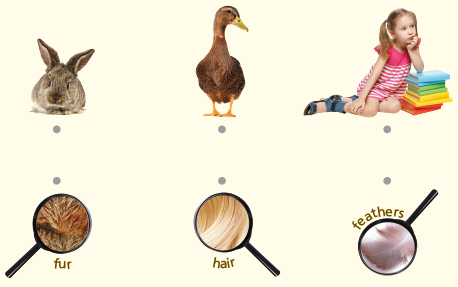 p.2Think AheadB. Draw your own answer. p.3Sentence PatternsA. 1) Help me2) when3) I need youB. “Help me whein I need you.”pp.4~5Words to KnowA.1) stone    2) prisoner     3) statue4) feather   5) promise     6) gate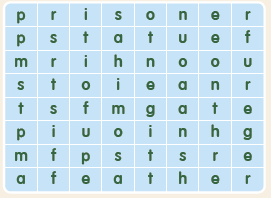 pp.4~5Words to KnowB. 1) Help2) Find3) Break4) Thankpp.6~7Meet the CharactersA.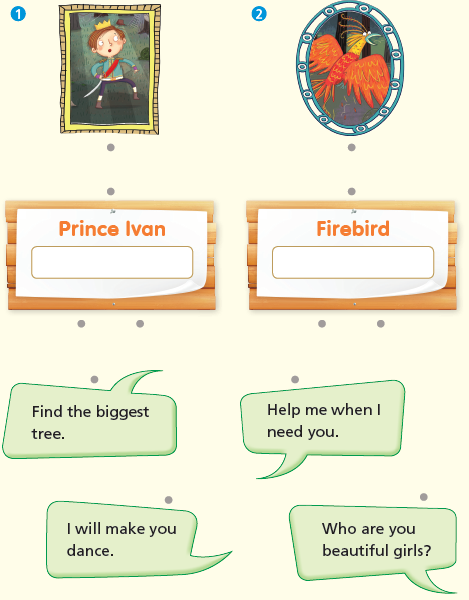 pp.6~7Meet the CharactersB.1) feather2) prisonerspp.8~11ComprehensionA.1) T2) F3) F4) Fpp.8~11ComprehensionB.1) In a dark forest2) Strange statues3) An egg4) By breaking the eggpp.8~11ComprehensionC.1) stone, wizard2) dies, statuespp.8~11ComprehensionD.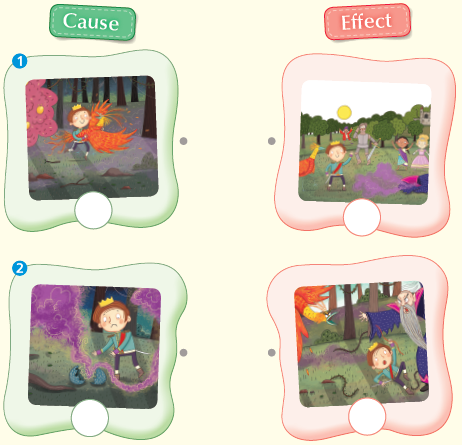 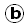 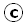 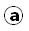 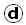 pp.12~13Review QuizA.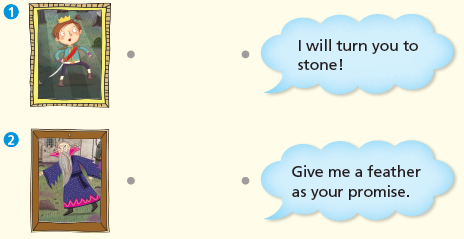 pp.12~13Review QuizB.1) statues2) feather3) promises4) prisoners5) gatepp.12~13Review QuizC.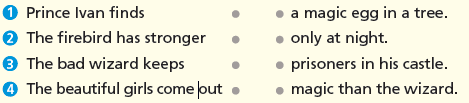 pp.12~13Review QuizD.1) a2) app.12~13Review QuizE. 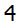 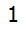 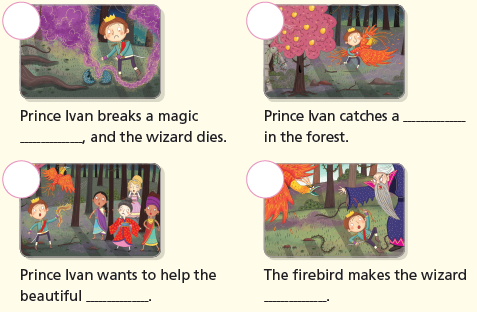 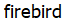 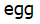 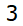 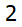 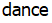 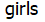 p.15Book Report<Summary>statues, promise, prisoners, dance, breaks<Lesson>ballet